Olvasólecke időigénye: 5 perc, készítette: Kürtösi ZsófiaA MUNKAKÖRELEMZÉS DEFINÍCIÓJA ÉS KAPCSOLÓDÁSA MÁS hr funkciókhozA munkakörelemzés definiálása és eredményeiA munkavégzés szerkezeti alapegységei a munkafeladatok. Az egymással összekapcsolódó feladatok, és az ezekhez rendelt hatáskörök és felelősségi rendszer alkotják a munkakört.A munkakörelemzés az a folyamat, ami empirikus vizsgálattal feltárja, és meghatározza:a munkakör tartalmát, azaz célját, funkcióját, a munkakörbe tartozó munkafeladatokat, hatáskört, jogkört és felelősségeta munkakör kapcsolatrendszerét, azaz hogy milyen más munkakörökhöz és hogyan kapcsolódika munkakör sikeres ellátásához szükséges kompetenciákat, azaz képességeket, készségeket, elvárt tapasztalatokat és magatartásformákatazokat az eszközöket és berendezéseket, melyek nélkülözhetetlenek a munkafolyamat hatékony elvégzéséheza munkaköri környezetet (pl. nehéz munkakörülmények a zaj, por, páratartalom miatt stb.)A munkaköri kapcsolatok elemzéseA munkakörök egymáshoz való kapcsolódásának egyik módja a munkafolyamat (workflow) elemzés. Ez a módszer eredetileg a szervezetben áramló papír alapú dokumentumok útjának elemzését szolgálta abból a célból, hogy elektronikus formátumra konvertálható legyen az áramlás rendszere. Ugyanakkor nyilvánvaló, hogy az elemzés nem csak erre használható, járulékos eredménye, hogy feltárja, a vállalatnál hogyan épülnek egymásra a munkakörök, mely munkakör milyen más munkakörökhöz biztosít input adatokat, dokumentumokat. A munkafolyamat elemzés világossá teszi, hogy egy esetleges megszakadás a munkafolyamat bizonyos pontjain milyen feladatok elvégzését akadályozza, és hogyan lehet ezt a legegyszerűbben kiküszöbölni.A munkakörelemzés tehát megadja, hogy milyen feladatok alkotják a munkakört, hogyan kell a feladatok egymásutániságát megszervezni, milyen hatáskörök, jogkörök tartoznak a munkakörhöz, valamint azt, hogy a munkavállalónak milyen tulajdonságokkal, tapasztalatokkal kell rendelkeznie, hogy sikeresen elláthassa feladatát (Karoliny et al. 2003). Fontos, hogy a vezetés és az alkalmazottak részletes információkkal rendelkezzenek a maguk és a munkatársak feladatairól, a velük szemben támasztott követelményekről, kötelezettségeikről, jogaikról és szervezeti kapcsolataikról. Idővel a munkakörök tartalmában a dolgozók vagy vezetők kezdeményezésére változások is bekövetkezhetnek, amiket szintén nyomon kell követni, így a munkakörelemzés gyakorlatilag rendszeresen ismétlődő humánerőforrás feladat.A munkakör elemzés két fontos eredménye a munkaköri leírás és a munkakör specifikáció. A munkakör specifikáció (más néven munkakör profil vagy munkaköri követelményprofil) mint dokumentum tartalmazza, hogy a munkakör sikeres betöltéséhez milyen tapasztalatok, képességek, készségek, ismeretek szükségesek. (Az angol betűszó az ASK, azaz ability, skill, knowledge). A munkakör specifikáció meghatározhatja a tapasztalati, gyakorlati időt, a szükséges végzettséget, képesítést, esetlegesen a munka elvégzéséhez szükséges engedélyeket. A munkaköri leírás a feladatokat, a jogköröket, hatásköröket, a helyettesítés szabályait, a jelentési kötelezettséget, és felelősségi köröket (pl. anyagi javakért, technológiáért stb.) határozza meg (angolul TDRs, azaz tasks, duties, responsibilities). Gyakori, hogy a két dokumentumot (a munkaköri leírást és a munkaköri specifikációt) egybe vonják. Ugyanakkor a munkakörelemzés során valójában sokkal több információt gyűjtünk a munkakörökről, mint ami a leírásba és a specifikációba bekerül (ld. pl. munkaköri környezet).A munkakörelemzés kapcsolódása más humánerőforrás funkciókhozA munkakörelemzésből származó információk képezik a toborzás és kiválasztás alapját. A munkakör ellátásához kívánatos jellemzők, személyiségjegyek megadása segíti a megfelelő jelölt kiválasztását, így a meghirdetett állások kiírása általában a munkaköri leírásokra és a munkaköri specifikációra épül.A munkaköri leírásban és specifikációban foglaltak segítséget nyújtanak a lehetséges karrierutak kialakításához, felvázolásához az egyén számára, mivel világossá teszik, hogy mely munkakörök jelentenek továbblépést az aktuálisan betöltött munkakörhöz képest. Így a munkavállaló célirányosan tudja fejleszteni képességeit a kitűzött céloknak, az elérni kívánt munkakörnek megfelelően.A munkakörelemzés kapcsolódik a teljesítményértékeléshez is, mivel az annak során meghatározott feladatok, és az elvárt teljesítményszint adja majd az egyéni teljesítmények értékelésének alapját.A munkakör-értékelés olyan folyamat, melynek során a munkakörök relatív súlyát határozzuk meg a szervezetben. Ahhoz, hogy meg tudjuk határozni a munkakörök egymáshoz viszonyított értékét, elengedhetetlen tudni azt, hogy milyen feladatokból, felelősségi és hatáskörből áll össze a munkakör, hiszen ennek megfelelően történik az érték meghatározása.A munkakörelemzés emellett jól használható a kialakult munkaköri struktúra megváltoztatására is, azaz jó alapot biztosít a munkakörszervezéshez, mert az elemzés során fény derülhet egyes munkakörök összevonásának, vagy éppen szétválasztásának szükségességére is. Általában az elemzés eredményeképpen a munkakörök száma csökken, a munkaköri rendszer egyszerűbbé, átláthatóbbá válik.IrodalomKaroliny Mártonné – Farkas Ferenc – Poór József – László Gyula (2003): Emberi erőforrás menedzsment kézikönyv. Budapest: KJK-Kerszöv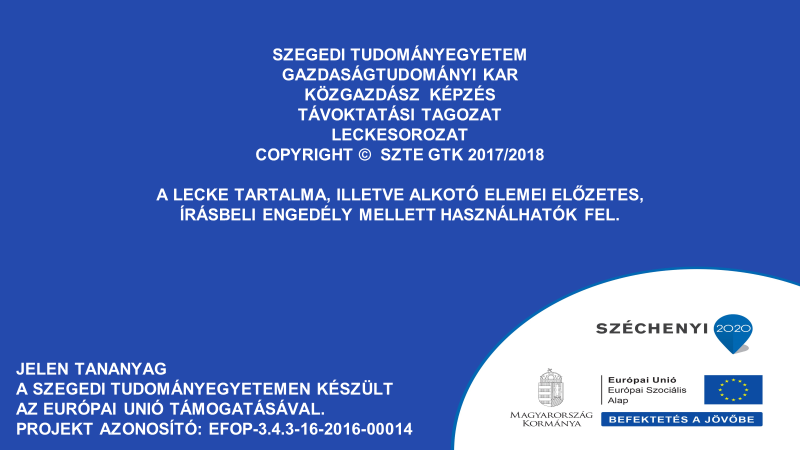 